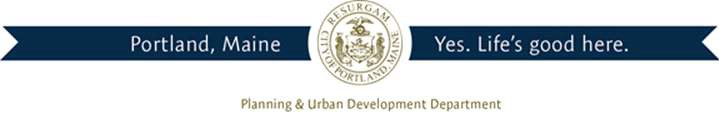 Director of Planning and Urban DevelopmentJeff LevineJuly 24, 2014GUIMOND RAYMOND J HEIRS60 DORSET ST PORTLAND, ME 04102Inspection Services, DirectorTammy M. MunsonCBL: 275 I043001Located at: 60 DORSET STCertified Mail 7013 1090 0002 1737 7486To whom it may concern:SECOND NOTICE OF VIOLATIONAn evaluation of the above-referenced property on 07/24/2014 revealed that the structure remains non-compliant with the Housing Code of the City of Portland.Attached is a list of the violations.This is a SECOND notice of violation pursuant to Section 6-118 of the Code. All referencedviolations shall be corrected. A re-inspection will occur on will be required.08/25/2014, at which time complianceFailure to comply will result in this office referring the matter to the City of Portland Corporation Counsel for legal action and possible civil penalties, as provided for in Section 1-15 of the Code and in Title 30-A M.R.S.A ss 4452.Please feel free to contact me is you wish to discuss this matter further or have any questions. Sincerely,Chuck FagoneCode Enforcement Officer(207) 874-8789